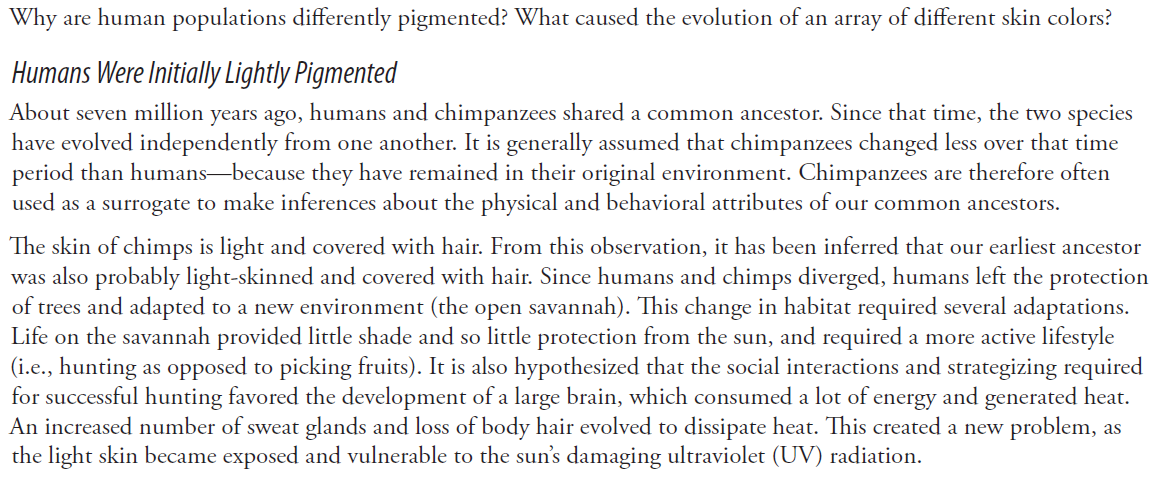 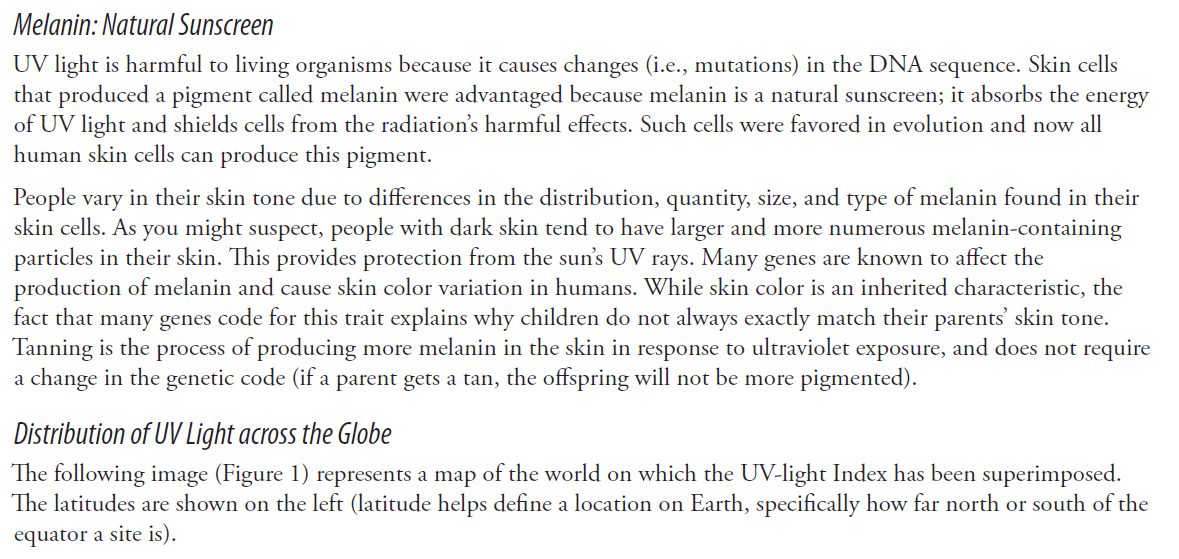 Which latitude receives the greatest amount of UV light?Which latitude receives the least amount of UV light?Describe the pattern you observe on the map of the amount of UV light reaching the earth.Based on the data, make a claim about where might you expect to find the mostly lightly pigmented and most darkly pigmented peo0ple on the planet.  Be specific.Provide evidence for your claim in #4.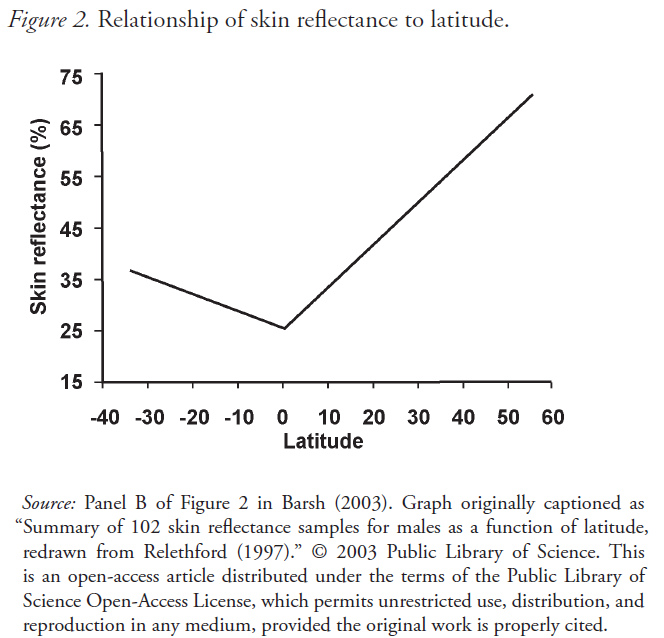 Describe the pattern of skin reflectance distribution throughout the globe. Evaluate your claim using the graph above.  Does this add evidence to your claim or refute your claim? Explain.Make a new claim about why different skin colors have evolved.  Based on what you know what factor is the most likely to exert a selective pressure on skin color?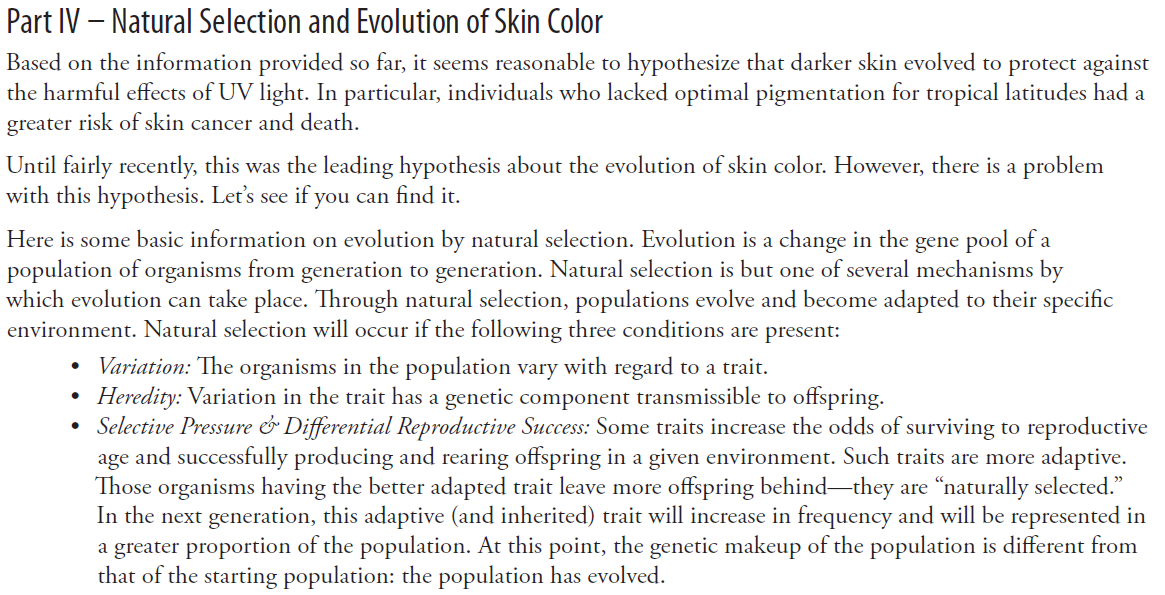 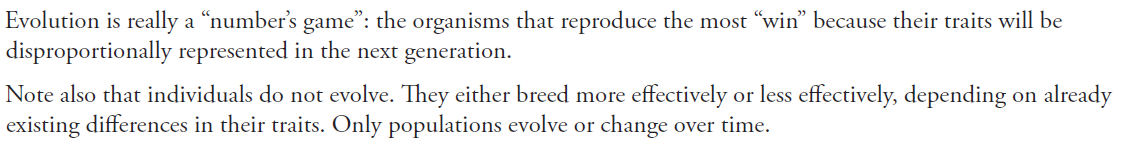 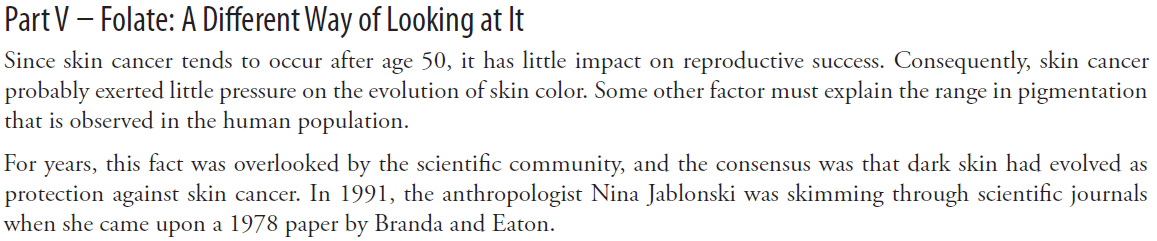 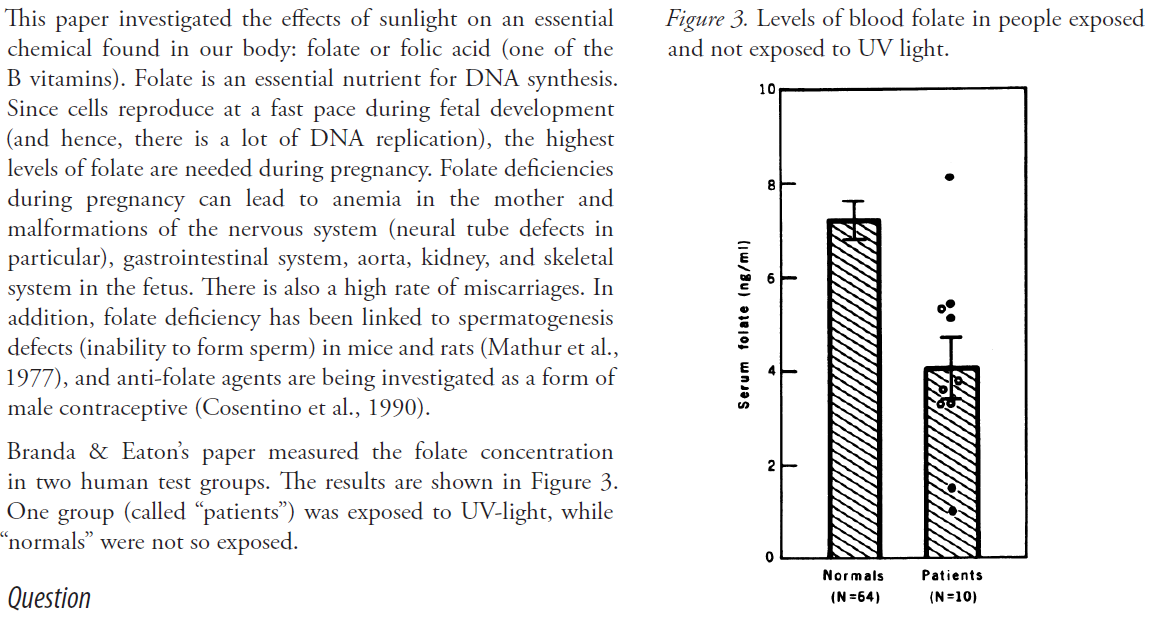 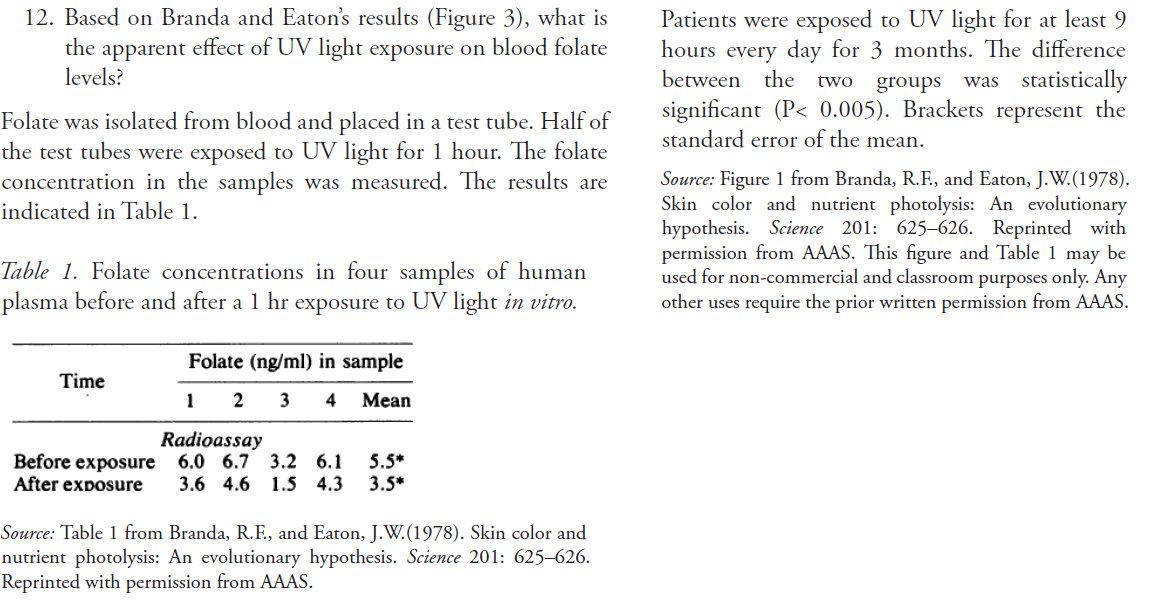 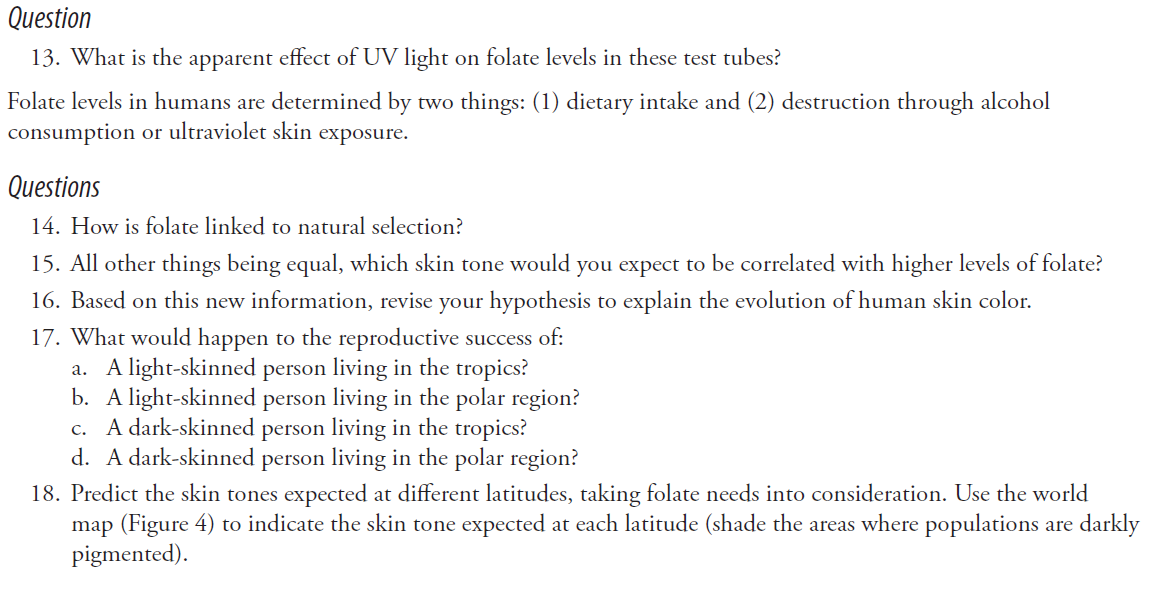 